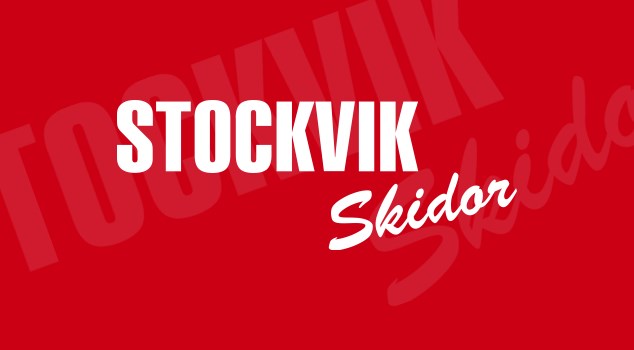 Träningsläger 9-12 DecemberVar: 	EdsåsdalenVi har hela vandrarhemmet Renfjällsgården till vårt förfogande och bor i 2-4-bäddsrum. När: 	9-12 December Lägret börjar med middag torsdagen den 9/12 och avslutas med lunch söndagen den 12/12Vem: 	Alla barn och ungdomar födda 2013-2007, alltså Snöskotrar, Snöblixtar och Skidgrisar.Föräldrar och syskon är välkomna att följa men organiserad träning kommer att vara för ovan nämnda åldrar.Vad:	Två träningspass på fredagen, två på lördagen samt ett pass på söndag förmiddag.	Kvällsaktiviteter och mys!	Transport: 	Egna bilar, samåk gärna.Mat: 	All mat ingår från torsdag kväll till söndag lunch. Lunch och middag äter vi på restaurangen medan klubben gemensamt fixar frukost och kvällsfika själva. Föräldrar kommer att delas in i matlag som ordnar frukost och kvällsfika.Kostnad:	Barn 850kr 	Vuxna 1890kr Mer info: 	Kommer innan lägret men om ni undrar något hör av er till Ola Tuvesson 070-1093585 Anmälan: 	Till ola.tuvesson@gmail.com senast 14 November. Ange eventuella allergier/specialkost i anmälan.Tveka inte utan häng med på ett grymt kul läger!